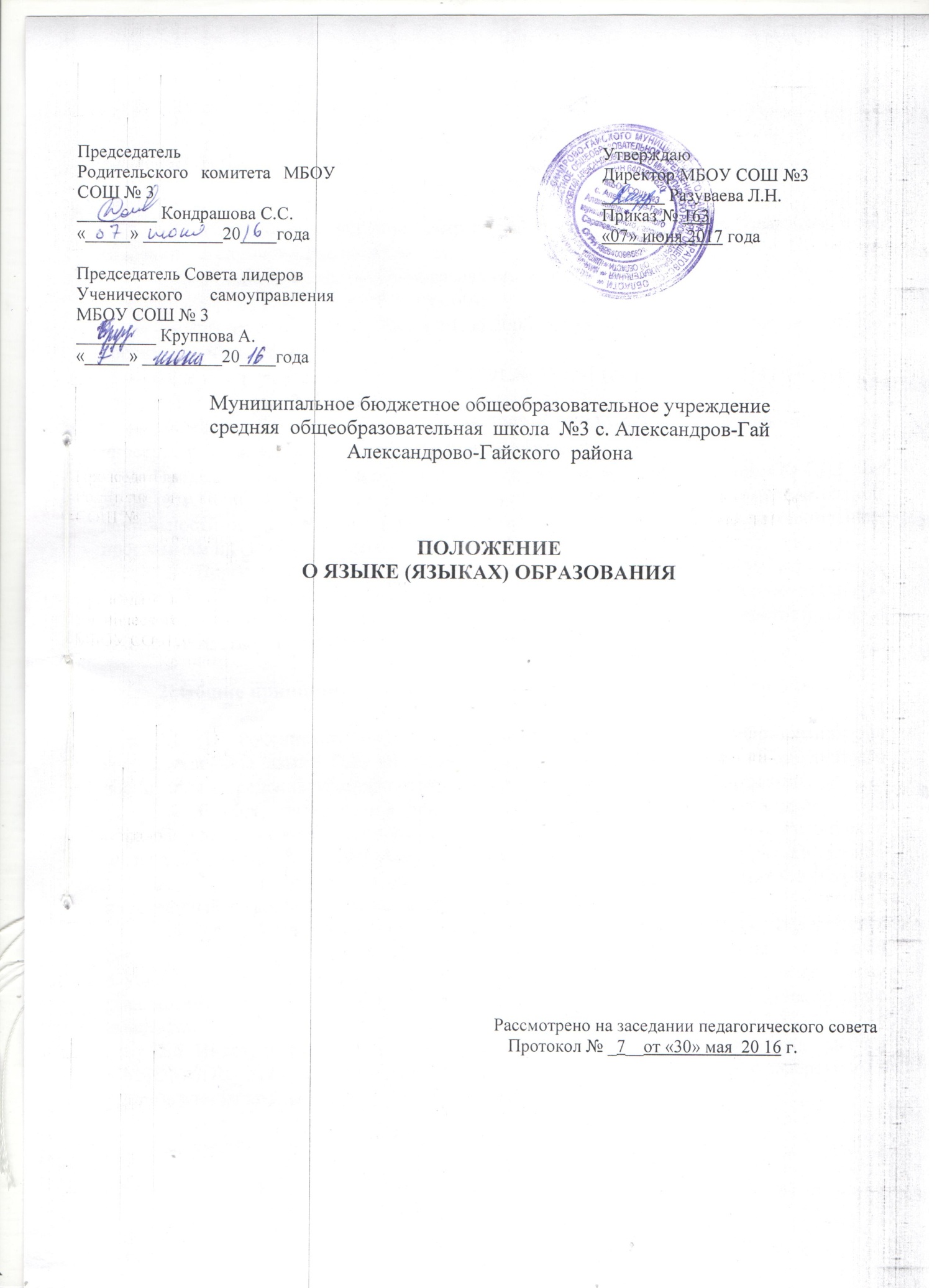 1.Общие положения1.1.	Настоящее положение  разработано в соответствии с требованиями и на основании следующих документов:Федерального закона «Об образовании в Российской Федерации» от 29.12.2012 г. № 273-ФЗ (ч.6 ст.14, ч.2 ст. 29, ч.2 ст.60);Федерального закона РФ от 01.06.2005 № 53-ФЗ «О государственном языке Российской Федерации»;Федерального  закона  РФ от 25.10.1991 № 1807-1 (ред. от 12.03.2014) «О языках народов Российской Федерации»;Федерального закона от 25 июля . N 115-ФЗ «О правовом положении иностранных  граждан  в  Российской  Федерации» ;Приказа  Министерства образования и науки Российской Федерации № 1015   от 30.08.13 г. «Об утверждении порядка организации осуществления образовательной деятельности по основным общеобразовательным программам - образовательным программам начального общего, основного общего и среднего общего образования».1.2. Положение определяет язык образования в образовательном учреждении (далее МБОУ СОШ № 3 с. Александров – Гай) осуществляющим образовательную деятельность по реализуемым образовательным программам, в соответствии с законодательством Российской Федерации.2. Общие принципы определения языка образовательного учреждения2.1. В Российской Федерации гарантируется получение образования на государственном языке Российской Федерации, а также выбор языка обучения и воспитания в пределах возможностей, предоставляемых системой образования.2.2. В образовательном учреждении МБОУ СОШ №3 с. Александров – Гай образовательная деятельность осуществляется на государственном языке Российской Федерации. В качестве иностранного языка преподаётся английский и немецкий языки. 2.3. В конце первого класса родители (законные представители) выбирают иностранный язык для изучения со второго класса.2.4.Преподавание и изучение государственного языка Российской Федерации в рамках имеющих государственную аккредитацию образовательных программ осуществляется в соответствии с федеральными государственными образовательными стандартами и федеральным компонентом государственного образовательного стандарта.2.5. Иностранные граждане и лица без гражданства все документы представляют в МБОУ СОШ №3 с. Александров – Гай на русском языке или вместе с заверенным в установленном порядке переводом на русский язык.2.6.Граждане Российской Федерации, иностранные граждане и лица без гражданства получают образование в МБОУ СОШ №3 с. Александров – Гай на русском языке по основным общеобразовательным  программам начального общего, основного общего и среднего  общего образования в соответствии с федеральными государственными стандартами.2.7. В образовательной организации, расположенной на территории республики Российской Федерации, может вводиться преподавание и изучение государственных языков республик Российской Федерации в соответствии с законодательством республик Российской Федерации. 2.8. Преподавание и изучение государственных языков республик Российской Федерации не должны осуществляться в ущерб преподаванию и изучению государственного языка Российской Федерации.2.9. Граждане Российской Федерации имеют право на получение дошкольного, начального общего и основного общего образования на родном языке из числа языков народов Российской Федерации, а также право на изучение родного языка из числа языков народов Российской Федерации в пределах возможностей, предоставляемых системой образования, в порядке, установленном законодательством об образовании. 2.10. Реализация указанных прав обеспечивается созданием необходимого числа соответствующих  классов, групп, а также условий для их функционирования.2.11. Преподавание и изучение родного языка из числа языков народов Российской Федерации в рамках имеющих государственную аккредитацию образовательных программ осуществляются в соответствии с федеральными государственными образовательными стандартами, образовательными стандартами.2.12. Образование может быть получено на иностранном языке в соответствии с образовательной программой и в порядке, установленном законодательством об образовании и локальными нормативными актами организации, осуществляющей образовательную деятельность.2.13. Документы об образовании и (или) о квалификации оформляются на государственном языке Российской Федерации, если иное не установлено Федеральным законом, Законом Российской Федерации от 25.10.1991 № 1807-1 (ред. от 12.03.2014) «О языках народов Российской Федерации», и заверяются печатью школы, осуществляющей образовательную деятельность.